Oferta Educativa –Especialidades Aprobadas 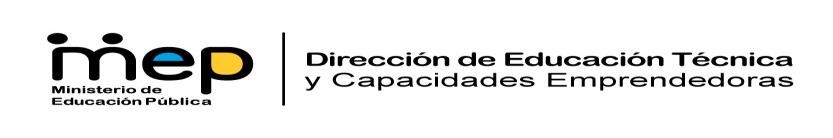 OFERTA COMPARADAModalidad IndustrialModalidad Comercial y ServicioMODALIDAD AGROPECUARIAEspecialidadVigenciaCambiar por Automotriz.                                                                            Eliminar Administración, Logística y Distribución.  Se mantiene Autorremodelado.                                                               Se mantiene Construcción Civil.                                                                Se mantieneDibujo Técnico.                                                                          Se mantiene Dibujo Arquitectónico.                                                            Sustituir Solo queda el programa de duodécimo añoDibujo y modelado de edificacionesIngresar Diseño Gráfico.                                                                      Se mantiene Diseño Publicitario.  Se mantiene Diseño y Confección de la Moda Se mantiene Diseño y Construcción de Muebles y Estructuras.                       Se mantiene Electromecánica.  Se mantiene Electrónica en Mantenimiento de equipo de Cómputo Se mantieneElectrónica en Telecomunicaciones. Se mantiene Electrónica Industrial. SustituirNuevo programa estudioElectrotecnia. SustituirSe mantiene solo programa de undécimo y duodécimo Gestión de la producciónIngresar Instalación y mantenimiento de sistemas eléctricos industrialesIngresar Impresión OffsetSe mantiene Mantenimiento Industrial Se mantiene  Mecánica General Se mantiene Mecánica Naval Se mantieneMecánica de PrecisiónSustituirNuevo programa estudio.Productividad y CalidadSustituirSolo queda el programa de undécimo y duodécimo año Refrigeración y Aire AcondicionadoSe mantiene Reparación de los sistemas de vehículos livianosIngresar Productivity and Quality Se mantiene Logistic Administration and Distribution.Se mantiene Accounting Se mantieneAdministración y Operación Aduanera Mantener Banca y Finanzas SustituirCuenta con nuevo programa.Bilingual Secretary Mantener Ciberseguridad IngresarComputer Networking Mantener Computer Science in Software Development Mantener Configuración y soporte a redes de comunicación y sistemas operativasIngresarContabilidad SustituirCuenta con nuevo programa.Contabilidad y Auditoria SustituirCuenta con nuevo programa. Contabilidad y control interno Ingresar Contabilidad y Costos SustituirCuenta con nuevo programa.Contabilidad y Finanzas SustituirCuenta con nuevo programa.Desarrollo Web IngresarDiseño y Desarrollo Digital Se mantieneEcoturismoIngresar Ejecutivo comercial y  servicios al cliente.Ingresar Ejecutivo para Centros de ServicioSustituirSe mantiene solo programa de duodécimo Executive Service Center MantenerInformática Empresarial  Mantener  Informática en Desarrollo de Software Se mantiene Informática en soporte Eliminar Information Technology Support Eliminar   Informática en redes Eliminar  Inteligencia artificial IngresarOperaciones de Empresas de AlojamientoIngresar Salud Ocupacional Mantener Secretariado Ejecutivo  SustituirCuenta con nuevo programa.Turismo Costero MantenerTurismo Ecológico. Sustituir Solo queda el programa de duodécimo añoTurismo en Alimentos y Bebidas MantenerTurismo en Hotelería y Eventos Especiales SustituirSolo queda el programa de duodécimo añoTurismo Rural Mantener Agroindustria Alimentaría con Tecnología Agrícola MantenerAgroindustria Alimentaría  con Tecnología Pecuaria MantenerAgropecuario en Producción AgrícolaSustituir Solo se queda el programa de duodécimo añoAgropecuario en Producción Pecuaria Sustituir Solo se queda el programa de duodécimo año Riego y Drenaje. Mantener AgroecologíaMantener Agro jardinería. Mantener Producción agrícola y pecuaria Subir 